注意：申报者填报完成后在线打印申报书，按要求签名盖章后（申报者需在每一页签名），将申报书扫描、上传至申报系统。第36届甘肃省青少年科技创新大赛小学生科技创新成果竞赛项目申报书项目名称：                                          申 报 者：                                          所在学校（全称）：                                   辅导教师：                                          辅导机构（全称）：                                   （重要提示：以上五项信息请申报者认真核实，证书以此为准）项目研究领域：（请在确认的学科上划“√”）□物质科学（MS）□生命科学（LS）□地球环境与宇宙科学（ES）□技术（TD）□行为与社会科学（SO）项目申报类别：（请在确认的类别上划“√”）□ 个人项目□ 集体项目甘肃省青少年科技创新大赛组织委员会制         A、申报者与辅导教师情况说明：个人项目只填第一申报者情况，集体项目须填写每位申报者情况B、项目情况C、项目申报材料D、申报者确认事宜E、资格确认注意：申报者填报完成后在线打印申报书，按要求签名盖章后（申报者需在每一页签名），将申报书扫描、上传至申报系统。第36届甘肃省青少年科技创新大赛中学生科技创新成果竞赛项目申报书项目名称：                                          申 报 者：                                          所在学校（全称）：                                   辅导教师：                                          辅导机构（全称）:                                   （提醒：以上五项信息请申报者核实准确无误，打印证书以此为准！）项目所属学科：（请在确认的学科上划“√”，只能选择一项）□数学（MA）               □生物化学与分子生物学（BC）□物理与天文学（PA）       □生物医学（BM）□化学（CH）               □环境科学与工程（EE）□动物学（ZO）             □计算机科学（CS）□植物学（BO）             □工程学（EN）□微生物学（MI）           □行为和社会科学（SO）项目申报类别：（请分别在以下两大类中选择符合的一项划“√”）□初中项目□高中项目□个人项目□集体项目甘肃省青少年科技创新大赛组织委员会制A、申报者与辅导教师情况说明：个人项目只填第一申报者情况，集体项目须填写每位申报者情况B、项目情况C、项目申报材料D、申报者确认事宜E、资格确认注意：申报者填报完成后在线打印申报书，按要求签名盖章后（申报者需在每一页签名），将申报书扫描、上传至申报系统。第36届甘肃省青少年科技创新大赛科技辅导员科技教育创新成果竞赛项目申报书项目名称：                                          申 报 者：                                          所在学校（学校盖章）：                                   辅导机构（全称）:                                   （提醒：以上四项信息请申报者核实准确无误，打印证书以此为准）项目所属类别：（只能填一项：请从以下两大类别中选择一项划“√”）●科教制作类        □□物理教学类□化学教学类□生物教学类□数学教学类□其他●科教方案类        □甘肃省青少年科技创新大赛组织委员会制A、申报者情况说明：仅限个人申报B、项目情况C、申报者确认事宜D、项目申报材料E、“十佳优秀科技辅导员”申报注意：申报团体代表填报完成后在线打印申报书，按要求签名盖章后（申报团体代表需在每一页签名），将申报书扫描、上传至申报系统。第36届甘肃省青少年科技创新大赛青少年科技实践活动申报书活动名称：                                        活动申报团体：                          所在单位（全称）：                                辅导教师：                                            辅导机构（全称）：                                （重要提示：以上五项信息请申报者认真核实，证书以此为准）活动所属学科: （请在确认的学科上划“√”）□物质科学（MS）        □生命科学（LS）□技术与工程（TE）      □地球环境与宇宙科学（ES）  □其他（OT）活动申报类别：（请在确认的类别上划“√”）            □小学生活动□初中生活动□高中生活动甘肃省青少年科技创新大赛组织委员会制A、申报团体情况B、活动情况C、活动申报材料D、申报团体确认事宜E、资格确认注意：申报者填报完成后在线打印申报书，按要求签名盖章后，将申报书扫描、上传至申报系统。第36届甘肃省青少年科技创新大赛少年儿童科学幻想绘画作品申报书A、申报者情况 B、申报者确认事宜 C、资格确认 甘肃省青少年科技创新大赛组织委员会制注意：本页信息请认真填写，打印获奖证书以此为准。请将本页复印粘贴在项目申报材料档案袋正面。第36届甘肃省青少年科技创新大赛青少年科学DV作品申报书项目名称：                                          申 报 者：                                          所在学校（全称）：                                   辅导教师：                                          辅导机构（全称）:                                   （提醒：以上五项信息请申报者核实准确无误，打印证书以此为准！）作品类别：（请在确认的学科上划“√”，只能选择一项）□科学探究纪录片□科学微电影学□科普动画项目申报类别：（请分别在以下两大类中选择符合的一项划“√”）□小学项目□中学项目□个人项目□集体项目甘肃省青少年科技创新大赛组织委员会制A、申报者与辅导教师情况说明：个人项目只填第一申报者情况，集体项目须填写每位申报者情况                                  申报者签字：B、作品情况C、申报者确认事宜                                                  申报者签字：D．资格确认E、项目申报材料                                                                 申报者签字：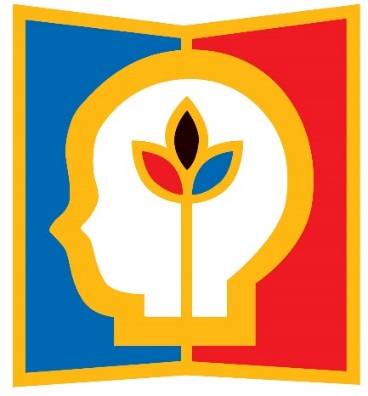 第一申报者姓  名性别民族出生年月出生年月申报者1寸免冠彩色近照申报者1寸免冠彩色近照第一申报者身份证号码申报者1寸免冠彩色近照申报者1寸免冠彩色近照第一申报者小学学制□五年制     □六年制□五年制     □六年制□五年制     □六年制□五年制     □六年制□五年制     □六年制□五年制     □六年制□五年制     □六年制□五年制     □六年制□五年制     □六年制年  级年  级申报者1寸免冠彩色近照申报者1寸免冠彩色近照第一申报者学校全名学校电话学校电话申报者1寸免冠彩色近照申报者1寸免冠彩色近照第一申报者学校地址邮  编邮  编申报者1寸免冠彩色近照申报者1寸免冠彩色近照第一申报者家庭住址家庭电话家庭电话申报者1寸免冠彩色近照申报者1寸免冠彩色近照第一申报者父亲姓名工作单位工作单位工作单位职务(或职称)职务(或职称)职务(或职称)第一申报者母亲姓名工作单位工作单位工作单位职务(或职称)职务(或职称)职务(或职称)署名申报者姓  名性别民族出生年月出生年月申报者1寸免冠彩色近照申报者1寸免冠彩色近照署名申报者身份证号码申报者1寸免冠彩色近照申报者1寸免冠彩色近照署名申报者小学学制□五年制     □六年制□五年制     □六年制□五年制     □六年制□五年制     □六年制□五年制     □六年制□五年制     □六年制□五年制     □六年制□五年制     □六年制□五年制     □六年制年  级年  级申报者1寸免冠彩色近照申报者1寸免冠彩色近照署名申报者学校全名学校电话学校电话申报者1寸免冠彩色近照申报者1寸免冠彩色近照署名申报者学校地址邮  编邮  编申报者1寸免冠彩色近照申报者1寸免冠彩色近照署名申报者家庭住址家庭电话家庭电话申报者1寸免冠彩色近照申报者1寸免冠彩色近照署名申报者父亲姓名工作单位工作单位工作单位工作单位职务(或职称)职务(或职称)职务(或职称)署名申报者母亲姓名工作单位工作单位工作单位工作单位职务(或职称)职务(或职称)职务(或职称)署名申报者姓  名性别性别民族出生年月出生年月出生年月申报者1寸免冠彩色近照申报者1寸免冠彩色近照署名申报者身份证号码申报者1寸免冠彩色近照申报者1寸免冠彩色近照署名申报者小学学制□五年制     □六年制□五年制     □六年制□五年制     □六年制□五年制     □六年制□五年制     □六年制□五年制     □六年制□五年制     □六年制□五年制     □六年制□五年制     □六年制年  级年  级年  级申报者1寸免冠彩色近照申报者1寸免冠彩色近照署名申报者学校全名学校电话学校电话学校电话申报者1寸免冠彩色近照申报者1寸免冠彩色近照署名申报者学校地址邮  编邮  编邮  编申报者1寸免冠彩色近照申报者1寸免冠彩色近照署名申报者家庭住址家庭电话家庭电话家庭电话申报者1寸免冠彩色近照申报者1寸免冠彩色近照署名申报者父亲姓名工作单位工作单位工作单位工作单位职务(或职称)职务(或职称)职务(或职称)署名申报者母亲姓名工作单位工作单位工作单位工作单位职务(或职称)职务(或职称)职务(或职称)辅导教师姓 名性别出生年月出生年月出生年月出生年月工  作  单  位工  作  单  位工  作  单  位工  作  单  位工  作  单  位职务(或职称)职务(或职称)职务(或职称)专业领域专业领域联系电话辅导教师辅导教师辅导教师项目研究时间项目研究时间开始时间        年    月    日            完成时间         年    月    日专利申请号及批准号专利申请号及批准号  申请号                  申请人姓名             申请日期      年   月   日  批准号                                         批准日期      年   月   日  论文登载报刊和发表日期  论文登载报刊和发表日期    论文登载报刊名称                               发表日期      年   月   日项  目  简  介说明：项目简介包括：1.研究目的 2.研究方法 3.实验结果 4.分析、结论（限400字以内）说明：项目简介包括：1.研究目的 2.研究方法 3.实验结果 4.分析、结论（限400字以内）1．项目申报书                   份2．项目研究报告                 页，    项目查新报告                页3．附件材料清单（说明：包括项目研究原始资料、研究活动日志和照片等，申报时只需列出资料清单，不需要提交。入围终评的项目，需在终评问辩现场向评委提供清单中列出的附件材料。）我（们）确认已认真阅读竞赛规则，并且同意遵守规则。我（们）确认所有申报资料属实，研究项目报告中凡引用他人已公开发表的成果、数据、观点等，均已注明出处；对研究做出重要贡献的个人或集体，已作明确说明。内容如有抄袭或侵犯他人知识产权问题，愿承担法律责任。我（们）授权主办单位竞赛结束之后无偿合理使用相关申报材料（包括公开出版等）。同时本人亦享有公开发表该项目资料的权利。我（们）完全服从大赛评审委员会的各项决议。申报者签名：                                 监护人签名： 年   月   日                      年   月   日说明：申报者须同意并且遵守以上要求，所有申报者及其监护人须签名确认才能参赛。1．上述申报者均为在校小学生（六年制或五年制）。2．本项目由申报者于本年度7月1日往前推不超过两年时间内独立（含在辅导教师指导下）完成。辅导教师（或班主任）签名：                                   （学校盖章）学校校长（负责人）签名：                                 年     月     日第一申报者姓  名性别性别民族民族出生年月出生年月申报者1寸免冠彩色近照申报者1寸免冠彩色近照第一申报者身份证号码申报者1寸免冠彩色近照申报者1寸免冠彩色近照第一申报者现学历类别  □初中    □高中  □初中    □高中  □初中    □高中  □初中    □高中  □初中    □高中  □初中    □高中  □初中    □高中  □初中    □高中年  级年  级申报者1寸免冠彩色近照申报者1寸免冠彩色近照第一申报者学校全名学校电话学校电话申报者1寸免冠彩色近照申报者1寸免冠彩色近照第一申报者学校地址邮  编邮  编申报者1寸免冠彩色近照申报者1寸免冠彩色近照第一申报者家庭住址家庭电话家庭电话申报者1寸免冠彩色近照申报者1寸免冠彩色近照第一申报者父亲姓名工作单位工作单位工作单位职务(或职称)职务(或职称)职务(或职称)第一申报者母亲姓名工作单位工作单位工作单位职务(或职称)职务(或职称)职务(或职称)署名申报者姓  名性别性别民族民族出生年月出生年月申报者1寸免冠彩色近照申报者1寸免冠彩色近照署名申报者身份证号码申报者1寸免冠彩色近照申报者1寸免冠彩色近照署名申报者现学历类别□初中     □高中□初中     □高中□初中     □高中□初中     □高中□初中     □高中□初中     □高中□初中     □高中□初中     □高中年  级年  级申报者1寸免冠彩色近照申报者1寸免冠彩色近照署名申报者学校全名学校电话学校电话申报者1寸免冠彩色近照申报者1寸免冠彩色近照署名申报者学校地址邮  编邮  编申报者1寸免冠彩色近照申报者1寸免冠彩色近照署名申报者家庭住址家庭电话家庭电话申报者1寸免冠彩色近照申报者1寸免冠彩色近照署名申报者父亲姓名工作单位工作单位工作单位工作单位职务(或职称)职务(或职称)职务(或职称)署名申报者母亲姓名工作单位工作单位工作单位工作单位职务(或职称)职务(或职称)职务(或职称)署名申报者姓  名性别性别性别民族民族出生年月出生年月出生年月申报者1寸免冠彩色近照申报者1寸免冠彩色近照署名申报者身份证号码申报者1寸免冠彩色近照申报者1寸免冠彩色近照署名申报者现学历类别 □初中     □高中 □初中     □高中 □初中     □高中 □初中     □高中 □初中     □高中 □初中     □高中 □初中     □高中 □初中     □高中年  级年  级年  级申报者1寸免冠彩色近照申报者1寸免冠彩色近照署名申报者学校全名学校电话学校电话学校电话申报者1寸免冠彩色近照申报者1寸免冠彩色近照署名申报者学校地址邮  编邮  编邮  编申报者1寸免冠彩色近照申报者1寸免冠彩色近照署名申报者家庭住址家庭电话家庭电话家庭电话申报者1寸免冠彩色近照申报者1寸免冠彩色近照署名申报者父亲姓名工作单位工作单位工作单位工作单位职务(或职称)职务(或职称)职务(或职称)署名申报者母亲姓名年龄年龄工作单位工作单位工作单位工作单位职务(或职称)职务(或职称)职务(或职称)辅导教师姓 名性别出生年月出生年月出生年月工  作  单  位工  作  单  位工  作  单  位工  作  单  位工  作  单  位职务(或职称)职务(或职称)职务(或职称)专业领域专业领域联系电话辅导教师辅导教师辅导教师项目研究时间项目研究时间开始时间        年    月    日            完成时间         年    月    日专利申请号及批准号  专利申请号及批准号    申请号                  申请人姓名             申请日期      年   月   日  批准号                                         批准日期      年   月   日  论文登载报刊和发表日期  论文登载报刊和发表日期    论文登载报刊名称                               发表日期      年   月   日项  目  简  介说明：项目简介包括：1.研究目的 2.研究方法 3.实验结果 4.分析、结论（限400字以内）说明：项目简介包括：1.研究目的 2.研究方法 3.实验结果 4.分析、结论（限400字以内）1．项目申报书                   份2．项目研究论文                  页，项目查新报告                  页3．附件材料清单（说明：包括项目研究原始资料、研究活动日志和照片等，申报时只需列出资料清单，不需要提交。入围终评的项目，需在终评问辩现场向评委提供清单中列出的附件材料。）我（们）确认已认真阅读竞赛规则，并且同意遵守规则。我（们）确认所有申报资料属实，研究项目报告中凡引用他人已公开发表的成果、数据、观点等，均已注明出处；对研究做出重要贡献的个人或集体，已作明确说明。内容如有抄袭或侵犯他人知识产权问题，愿承担法律责任。我（们）授权主办单位竞赛结束之后无偿合理使用相关申报材料（包括公开出版等）。同时本人亦享有公开发表该项目资料的权利。我（们）完全服从大赛评审委员会的各项决议。申报者签名：                                 监护人签名：                      年   月   日                      年   月   日说明：申报者须同意并且遵守以上要求，所有申报者及其监护人须签名确认才能参赛。1．上述申报者均为在校中学生（含中等职业学校学生）。2．本项目由申报者于本年度7月1日往前推不超过两年时间内独立（含在辅导教师指导下）完成。辅导教师（或班主任）签名：                                  （学校盖章）学校校长（负责人）签名：                                 年     月     日姓  名性别民族出生年月出生年月出生年月申报者1寸免冠彩色近照身份证号码申报者1寸免冠彩色近照学  历职务(或职称)职务(或职称)职务(或职称)申报者1寸免冠彩色近照专职工作兼职工作兼职工作申报者1寸免冠彩色近照单位全称单位电话单位电话申报者1寸免冠彩色近照单位地址邮  编邮  编申报者1寸免冠彩色近照移动电话电子信箱电子信箱电子信箱申报者1寸免冠彩色近照是否中国青辅协会员会员编号会员编号会员编号项目研究时间项目研究时间开始时间        年    月    日            完成时间         年    月    日专利申请号及批准号  专利申请号及批准号    申请号                  申请人姓名             申请日期      年   月   日  批准号                                         批准日期      年   月   日  论文登载报刊和发表日期  论文登载报刊和发表日期    论文登载报刊名称                               发表日期      年   月   日项  目  简  介说明：项目简介中须包含如下内容：1、项目摘要；2、该项目的背景和基本思路；3、该项目应用的科学方法和科学原理；4、该项目的创新点；5、项目的使用情况和进一步完善的设想。（限400字以内）说明：项目简介中须包含如下内容：1、项目摘要；2、该项目的背景和基本思路；3、该项目应用的科学方法和科学原理；4、该项目的创新点；5、项目的使用情况和进一步完善的设想。（限400字以内）申 报 者 确 认 事 宜我确认已认真阅读竞赛规则，并且同意遵守规则。我确认所有申报资料属实,研究项目报告中凡引用他人已公开发表的成果、数据、观点等，均已注明出处；对研究做出重要贡献的个人或集体，已作明确说明。内容如有抄袭或侵犯他人知识产权问题，愿承担法律责任。我授权主办单位竞赛结束之后无偿合理使用相关申报材料（包括公开出版等，不要求退还）。同时本人亦享有公开发表该项目资料的权利。我完全服从大赛评审委员会的各项决议。申报者签名：                                                                                 年   月   日 说明：申报者须同意并且遵守以上要求，申报者须签名确认才能参赛。项 目 申 报 材 料1．项目申报书                   份2．项目研究报告                 页3．附件材料（说明：附件材料均可为复印件，没有的项目可以填“无”。）：     （1）项目研究原始资料（图纸、图表、调查问卷等）                  页；  （2）项目研究活动照片                                            页；（3）项目研究活动日志                                            页；（4）其他（请注明）                                              页。是否申报“十佳科技辅导员”□是（填写本部分内容）       □否（不填写本部分内容）本人简介（包括：个人工作情况介绍，开展过哪些科技活动或教研活动？）研究情况（包括：作为核心成员参与了哪些课题研究或课程开发工作？发表的论文或著作及其刊载的报刊、出版社名称？） 获奖情况（包括：在科技辅导员相关竞赛获得中获得过哪些奖励？发表的论文或著作及其刊载的报刊、出版社名称？）辅导学生及获奖情况（包括：在开展青少年科技项目的过程中你怎样给予学生指导和帮助？你在青少年科技教育活动方面有哪些改进或创新？你辅导的学生曾经参加过哪些全国或省、市青少年科技竞赛？什么时间？获奖情况如何？）作为主讲教师参加科技辅导员培训情况（包括：作为主讲教师，何时何地参加过哪些区县级以上科技辅导员培训工作？讲授何课程？）所所在单位意见（（包括：申报者填所内容是否属实？是否同意其申报“十佳科技辅导员”？）单位负责人签名：                         （单位公章）年     月     日活动申报团体活动申报团体参加学生年级范围参加学生年级范围参加人数所在学校所在学校联系电话通讯地址通讯地址邮政编码辅导机构(按重要性排序)辅导机构(按重要性排序)1、1、1、1、1、辅导机构(按重要性排序)辅导机构(按重要性排序)2、2、2、2、2、辅导机构(按重要性排序)辅导机构(按重要性排序)3、3、3、3、3、辅导教师姓名性别出生年月工作单位职务/职称电话/电子信箱辅导教师辅导教师辅导教师活动开展时间开始时间        年    月    日          完成时间         年    月    日　　　　　　　　　　　　　　活  动  简  介                  （限500字以内）　　　　　　　　　　　　　　活  动  简  介                  （限500字以内）1．活动申报书                   份2．活动报告                     页                      字3．附件材料清单（说明：包括活动原始资料、活动日志和活动照片等，可附学生活动成果或体会、有关活动成效的评估报告或新闻报道等，附件大小在5MB以内。）我（们）确认已认真阅读竞赛规则，并且同意遵守规则。我（们）确认所有申报资料属实,凡引用他人已公开发表的成果、数据、观点等，均已注明出处；对研究做出重要贡献的个人或集体，已作明确说明。内容如有抄袭或侵犯他人知识产权问题，愿承担法律责任。我（们）授权主办单位竞赛结束之后无偿合理使用相关申报材料（包括公开出版等）。同时本人亦享有公开发表该项目资料的权利。我（们）完全服从大赛评审委员会的各项决议。申报团体代表签名：                       辅导教师代表签名：               年   月   日                         年   月   日说明：申报团体代表须同意并且遵守以上要求，申报团体代表及辅导老师代表须签名确认才能参赛。□ 学生团体：申报团体均为本校/本机构内参与科技实践活动的学生团体，而非指导老师个人或指导机构，符合申报条件。□ 学校或校外教育机构：参加活动的学生应占本校学生总数或本地区学生总数的30%以上。辅导教师签名：                                             （单位公章）单位负责人签名：                                         年     月     日申报者情况姓名姓名性别性别民族出生年月申报者1寸免冠彩色近照申报者情况身份证号码身份证号码申报者1寸免冠彩色近照申报者情况参赛类别参赛类别幼儿园   □小学生   □初中生幼儿园   □小学生   □初中生幼儿园   □小学生   □初中生幼儿园   □小学生   □初中生幼儿园   □小学生   □初中生幼儿园   □小学生   □初中生幼儿园   □小学生   □初中生年  级申报者1寸免冠彩色近照申报者情况学校全称学校全称联系电话申报者1寸免冠彩色近照申报者情况通讯地址通讯地址邮政编码申报者1寸免冠彩色近照辅导教师姓名姓名性别出生年月出生年月所在单位所在单位所在单位所在单位职务(或职称)职务(或职称)专业领域联系电话辅导教师画题：画题：画题：画题：画题：画题：画题：画题：画题：画题：画题：画题：绘画形式作品创意说明作品创意说明（限300字以内）：（限300字以内）：（限300字以内）：（限300字以内）：（限300字以内）：（限300字以内）：（限300字以内）：（限300字以内）：（限300字以内）：（限300字以内）：（限300字以内）：（限300字以内）：第一申报者姓  名性别性别民族出生年月出生年月申报者2寸免冠彩色近照申报者2寸免冠彩色近照第一申报者身份证号码申报者2寸免冠彩色近照申报者2寸免冠彩色近照第一申报者现学历类别  □初中生   □高中生  □初中生   □高中生  □初中生   □高中生  □初中生   □高中生  □初中生   □高中生  □初中生   □高中生  □初中生   □高中生  □初中生   □高中生年  级年  级申报者2寸免冠彩色近照申报者2寸免冠彩色近照第一申报者学校全名学校电话学校电话申报者2寸免冠彩色近照申报者2寸免冠彩色近照第一申报者学校地址邮  编邮  编申报者2寸免冠彩色近照申报者2寸免冠彩色近照第一申报者家庭住址家庭电话家庭电话申报者2寸免冠彩色近照申报者2寸免冠彩色近照第一申报者父亲姓名工作单位工作单位工作单位职务(或职称)职务(或职称)第一申报者母亲姓名工作单位工作单位工作单位职务(或职称)职务(或职称)署名申报者姓  名性别性别民族出生年月出生年月申报者2寸免冠彩色近照申报者2寸免冠彩色近照署名申报者身份证号码申报者2寸免冠彩色近照申报者2寸免冠彩色近照署名申报者现学历类别□初中生   □高中生□初中生   □高中生□初中生   □高中生□初中生   □高中生□初中生   □高中生□初中生   □高中生□初中生   □高中生□初中生   □高中生年  级年  级申报者2寸免冠彩色近照申报者2寸免冠彩色近照署名申报者学校全名学校电话学校电话申报者2寸免冠彩色近照申报者2寸免冠彩色近照署名申报者学校地址邮  编邮  编申报者2寸免冠彩色近照申报者2寸免冠彩色近照署名申报者家庭住址家庭电话家庭电话申报者2寸免冠彩色近照申报者2寸免冠彩色近照署名申报者父亲姓名工作单位工作单位工作单位工作单位职务(或职称)职务(或职称)署名申报者母亲姓名工作单位工作单位工作单位工作单位职务(或职称)职务(或职称)署名申报者姓  名性别性别性别民族出生年月出生年月申报者2寸免冠彩色近照申报者2寸免冠彩色近照署名申报者身份证号码申报者2寸免冠彩色近照申报者2寸免冠彩色近照署名申报者现学历类别  □初中生   □高中生  □初中生   □高中生  □初中生   □高中生  □初中生   □高中生  □初中生   □高中生  □初中生   □高中生  □初中生   □高中生  □初中生   □高中生年  级年  级申报者2寸免冠彩色近照申报者2寸免冠彩色近照署名申报者学校全名学校电话学校电话申报者2寸免冠彩色近照申报者2寸免冠彩色近照署名申报者学校地址邮  编邮  编申报者2寸免冠彩色近照申报者2寸免冠彩色近照署名申报者家庭住址家庭电话家庭电话申报者2寸免冠彩色近照申报者2寸免冠彩色近照署名申报者父亲姓名工作单位工作单位工作单位工作单位职务(或职称)职务(或职称)署名申报者母亲姓名工作单位工作单位工作单位工作单位职务(或职称)职务(或职称)辅导教师姓 名性别出生年月出生年月出生年月工  作  单  位工  作  单  位工  作  单  位工  作  单  位工  作  单  位职务(或职称)职务(或职称)专业领域专业领域联系电话辅导教师辅导教师作  品  简  介说明：作品简介（不超过300字）：主要介绍作品创意和内容说明。申 报 者 确 认 事 宜我（们）确认已认真阅读竞赛规则，并且同意遵守规则。我（们）确认所有申报资料属实。我（们）授权主办单位竞赛结束之后无偿合理使用相关申报材料（包括公开出版等，不要求退还）。同时本人亦享有公开发表该项目资料的权利。我（们）完全服从大赛评审委员会的各项决议。申报者签名：                                 监护人签名：                      年   月   日                      年   月   日说明：申报者须同意并且遵守以上要求，所有申报者及其监护人须签名确认才能参赛。资 格 确 认1．上述申报者均为在校中学生（含中专和技校学生）。2．本项目是申报者于本年度于7月1日往前推不超过两年时间内独立（含在辅导教师指导下）完成的科技创新成果。辅导教师（或班主任）签名：                            学校学籍管理部门盖章学校校长（负责人）签名：                                 年     月     日项 目 申 报 材 料1．项目申报书                   份2．附件材料（说明：附件材料均可为复印件，没有的项目可以填“无”。）：     （1）项目研究原始资料（图纸、图表、调查问卷等）                  页；  （2）项目研究活动照片                                            页；（3）项目研究活动日志                                            页；（4）数据光盘或软盘               张, 存储项目数据量             MB；（5）其它（请注明）                                              页。